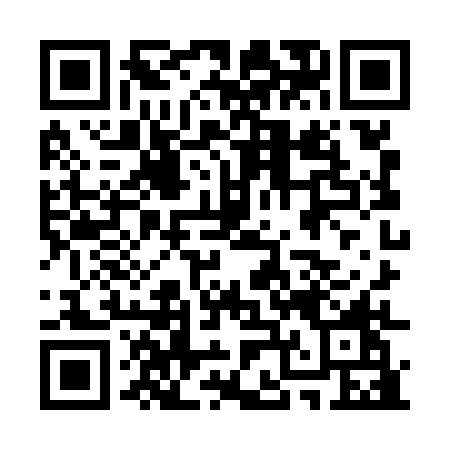 Ramadan times for Maladzyechna, BelarusMon 11 Mar 2024 - Wed 10 Apr 2024High Latitude Method: Angle Based RulePrayer Calculation Method: Muslim World LeagueAsar Calculation Method: ShafiPrayer times provided by https://www.salahtimes.comDateDayFajrSuhurSunriseDhuhrAsrIftarMaghribIsha11Mon5:375:377:371:224:247:107:109:0212Tue5:345:347:341:224:257:117:119:0413Wed5:325:327:321:224:267:137:139:0614Thu5:295:297:291:224:287:157:159:0815Fri5:265:267:271:214:297:177:179:1116Sat5:235:237:241:214:307:197:199:1317Sun5:215:217:221:214:317:217:219:1518Mon5:185:187:191:214:337:237:239:1719Tue5:155:157:171:204:347:257:259:1920Wed5:125:127:141:204:357:277:279:2221Thu5:095:097:121:204:367:297:299:2422Fri5:065:067:091:194:377:317:319:2623Sat5:035:037:071:194:387:327:329:2824Sun5:005:007:041:194:407:347:349:3125Mon4:574:577:021:184:417:367:369:3326Tue4:544:546:591:184:427:387:389:3627Wed4:514:516:571:184:437:407:409:3828Thu4:484:486:541:184:447:427:429:4029Fri4:454:456:521:174:457:447:449:4330Sat4:424:426:491:174:467:467:469:4531Sun4:394:396:471:174:477:487:489:481Mon4:354:356:441:164:487:507:509:502Tue4:324:326:421:164:497:517:519:533Wed4:294:296:391:164:507:537:539:554Thu4:264:266:371:154:517:557:559:585Fri4:224:226:341:154:527:577:5710:016Sat4:194:196:321:154:537:597:5910:037Sun4:164:166:291:154:548:018:0110:068Mon4:124:126:271:144:558:038:0310:099Tue4:094:096:251:144:568:058:0510:1210Wed4:054:056:221:144:578:078:0710:15